OBSAHÚVODÚzemní studie Palmovka (dále také studie nebo ÚS) je pořizována z podnětu Městské části Praha 8 (dále také MČ P8 nebo městská část). Územní studie prověřuje ve smyslu § 25 a 30 zákona č. 183/2006 Sb., o územním plánování a stavebním řádu (dále také stavební zákon) v platném znění možnosti a podmínky změn v území.ÚČEL ÚZEMNÍ STUDIEÚzemní studie bude sloužit jako podklad pro změnu Územního plánu sídelního útvaru hl. m. Prahy (dále také územní plán nebo ÚP).Data o ÚS budou vložena do evidence územně plánovací činnosti.CÍLE ÚZEMNÍ STUDIEPalmovka je jedním z významných rozvojových center hlavního města Prahy, které postrádá koordinační dokument vytyčující strukturu území a nastavení pravidel pro další rozvoj, přičemž v území dochází k rychlému rozvojia výstavbě. Územní studie je připravována také v očekávání rozsáhlé stavební činnosti zejména v návaznosti na pokračující transformaci Karlína. Má být zárukou vzniku kontinuálně kvalitního městského prostředí a podkladem pro zajištění adekvátních struktur vybavenosti. Za tímto účelem studie v území určí:koncepci veřejných prostranství a nestavebních bloků (včetně parků):strukturu a pestrost jejich charakteru,jejich dimenzi,jejich logická propojení;koncepci uspořádání zástavby stavebních bloků a pozemků, se zaměřením na:charakter zástavby,výšky zástavby, výškové hladiny,způsob využití,kapacity zástavby jednotlivých bloků;koncepci řešení infrastruktury:zelené a modré,dopravní,technické,veřejné vybavenosti.VYMEZENÍ A CHARAKTERISTIKA ŘEŠENÉHO ÚZEMÍVYMEZENÍŘešené území o ploše cca 138 ha se nachází na jihu Městské části Praha 8 v katastrálním území Libeň    a Karlín. Jedná se o oblast kolem stanice metra B – Palmovka. Severojižní osou území je ulice Zenklova. Další významné komunikace v území jsou ulice Sokolovská, Na Žertvách a Libeňský most. Hranice řešeného území je vymezena v příloze č. 1.V rámci řešení širších územních vazeb je nutné zohlednit a koncepčně řešit prostorové, provozní a funkční vazby Palmovky na širší okolí, včetně dopravních vazeb a zejména na zbytek území MČ Praha 8 a na sousední městské části.CHARAKTERISTIKA ÚZEMÍPalmovka představuje významné centrum (C/3 Palmovka) s podílem celoměstských funkcí stanovené Zásadami územního  rozvoje  hl.  m.  Prahy  (dále  také  ZÚR)  a  je  i  přirozeným  metropolitním  centrem s významným potenciálem celoměstských vazeb a zároveň těžiště celé spodní části údolí potoka Rokytky.Palmovka je místo významné nejen v kontextu současné městské struktury, ale i historicky. Jedná se o křižovatku historických cest vedoucích do Prahy a krajinnou bránu do údolí řeky Vltavy, přičemž do této brány směřují i moderní dopravní stavby, ať už železnice (včetně pražského diametru) nebo Libeňský most.Dále je řešené území z části i nadmístní transformační oblastí T/2 Maniny, Dolní Libeň, Invalidovna stanovenou v ZÚR. Množstvím transformujících se ploch a ploch určených k transformaci představuje oblast Palmovky mimořádnou příležitost k rozvoji širšího centra Prahy, ale i riziko vzniku problémové městské struktury v klíčovém dopravním uzlu.Řešené území představuje významný potenciál pro vytvoření plnohodnotné městské čtvrti s umístěním některých významných celoměstských funkcí a v návaznosti na území Rohanského ostrova nabízí příležitost pro vznik rozsáhlé přírodní lokality s rekreační a ekologickou funkcí. Po vybudování protipovodňové ochrany je  území  určeno  k  funkční  a  prostorové  transformaci včetně  nové  technické a dopravní infrastruktury.4.2.1     HLAVNÍ PROBLÉMY ŘEŠENÉHO ÚZEMÍÚzemní studie bude řešit zejména následující nedostatky území:chybějící pravidla rozvoje území definující systém zástavby a veřejných prostranství,nedořešený systém dopravy v území v návaznosti na dokončení městského okruhu a nejasnou roli pražského diametru,rozsáhlá znehodnocená území (plochy přestavby) a anomálie městské struktury zbývající po severozápadní dráze,novostavby bez návaznosti na městskou strukturu a mimo její obvyklý řád,nevymezená a nevhodně vymezená veřejná prostranství,chybějící veřejná vybavenost (např. knihovna, informační centrum),nedostatečná prostupnost a bariéry pro chodce a cyklisty jak v řešeném území, tak mezi řešeným územím a okolními čtvrtěmi,nekoncepční hospodaření s dešťovou vodou v území a chybějící síť zelené infrastruktury.POŽADAVKY NA ŘEŠENÍ ÚZEMNÍ STUDIEÚzemní studie bude rozdělena do dvou částí – analytické a návrhové.Územní studie pojmenuje hlavní hodnoty v území, stanoví jmenovitě hodnoty kulturní, urbanistické architektonické, archeologické  a  přírodní  a  doplní  je  o  hodnoty,  které  se  spolupodílejí  na  identitě  místa a identifikaci obyvatel v území. Územní studie navrhne způsob jejich ochrany a rozvíjení a stanoví takové podmínky pro rozhodování v území, které tento úkol naplní.Územní studie bude vycházet ze základní prostorové koncepce stanovené ÚP s tím, že v potřebných místech navrhne jeho úpravy a změny.Územní studie naplní úkoly stanovené v Zásadách územního rozvoje hl. m. Prahy, a to zejména obecné zásady rozvoje v kap. 2. Stanoví podmínky pro využití území a naplní úkoly pro podrobnější plánovací dokumentaci, kterou stanovují ZÚR pro transformační oblast T/2. Vytvoří podmínky pro rozvoj významného centra s podílem celoměstských funkcí C/3 Palmovka.Územní studie naplní úkoly ZÚR pro podrobnější územně plánovací dokumentaci:navrhne způsob využití a prostorové regulativy odpovídající poloze ve městě, přírodním podmínkám a možnostem dopravní obsluhy,navrhne městskou strukturu s veřejným městským prostorem - náměstím,založí vnitřní systémové vazby dopravy včetně pěší,založí systémové plochy zeleně.Pro část transformační oblasti T/2 Maniny, Dolní Libeň, Invalidovna územní studie stanoví podmínky pro následné rozhodování o změnách v území:vytvoření plnohodnotné městské čtvrti včetně občanské vybavenosti a pracovních příležitostí,respektování historické kompoziční osy a polohy v území se zákazem výškových staveb,přizpůsobení charakteru zástavby poloze ve městě s ohledem na výškovou hladinu blokové zástavby Karlína a Libně,respektování podmínek protipovodňové ochrany území,respektování ekologických podmínek včetně vymezeného ÚSES při návrhu rekreačního území ve vazbě na břeh Vltavy,vybudování nové technické a dopravní infrastruktury,vytvoření přírodního prostředí a kultivace území pro pasivní a aktivní rekreaci obyvatel při respektování podmínek ochrany přírody a krajiny,zohlednění kvality životního prostředí z pohledu ochrany veřejného zdraví při umísťování obytných a jiných citlivých funkcí, zejména podél komunikací s intenzivní dopravou.ANALYTICKÁ ČÁSTPro řešené území je analýza z větší části zpracována v dokumentu „Analytická studie oblasti Palmovka“. Analytická část ÚS tento dokument doplní a aktualizuje stejně, jako ověří a doplní obsah Územně analytických podkladů hl. m. Prahy (dále také ÚAP), a to oboje v rozsahu nezbytném pro zpracování jejího návrhu. Analytická část bude shrnuta závěrečným vyhodnocením. Zejména budou zmapovány následující okruhy:širší vztahy,pojmenování hodnot v území,určení limitů a potenciálu území,struktura a funkce sídelní krajiny,občanská vybavenost lokality  a  zhodnocení  jejích  kapacit,  analýza  pokrytí  území  stavbami  pro školství, zdravotnictví, sociální služby a kulturu s využitím dokumentu „Analýza infrastrukturních potřeb hl. m. Prahy“ (viz příloha č. 4),analýza všech druhů dopravy (pěší, cyklistické, veřejné hromadné, individuální automobilové včetně dopravy v klidu) – určení kolizních bodů,posouzení stavu a kapacit dopravní infrastruktury,posouzení stavu a kapacit technické infrastruktury včetně nakládání s dešťovými vodami,aktuální plánované záměry v území, jejich kapacity a prostorové nároky – prověření, případně doplnění záměrů (viz příloha č. 2),posouzení případných deficitů veřejně přístupné zeleně,majetkoprávní vztahy v území,záznam podnětů z plánovacího setkání s veřejností, které se uskuteční v rámci procesu pořizování ÚS.NÁVRHOVÁ ČÁSTCELKOVÁ KONCEPCEÚzemní studie určí vhodnou formu zástavby pro přechod mezi charakterem Karlína a Libně tak, aby byl naplněn potenciál vyplývající ze specifické atmosféry této čtvrti, mimo jiné i jako města historicky rybářského, židovského, dělnického a železničářského. Zejména je žádoucí vytvořit a rozšířit zde podmínky pro kvalitní bydlení ve smíšeném městském centru, včetně doplnění tohoto centra vybaveností veřejnou    i komerční. Dále územní studie navrhne způsob ochrany a rozvíjení hodnot v území, včetně hodnot, které se spolupodílejí na identitě místa a identifikaci jejich obyvatel s místem.Studie prověří možnosti nejvhodnějšího prostorového využití a optimální způsoby využití vymezeného území založené na:doplnění a obnově městské struktury v okolí stanice metra Palmovka,dotvoření urbanistické kompozice historické Libně,dotvoření systému dopravy v území v návaznosti na dokončení městského okruhu,revitalizaci struktury veřejného prostoru a dopravních vazeb mezi Libní, centrem Prahy a Vltavou,revitalizaci struktury veřejného prostoru a dopravních vazeb mezi Vysočany a Karlínem a zvýšení atraktivity Sokolovské třídy a ulice Na Žertvách,umístění zařízení občanské vybavenosti v adekvátním rozsahu, zejména s ohledem na aktuálně chybějící budovy školy a umělecké školy, společenského a kulturního centra, knihovny, polikliniky aj.,vybudování kvalitní sítě  zelené  a modré infrastruktury s důrazem  na vazby a  propojení s řekou   a územím Rohanského ostrova a Libeňských kos,ochraně fragmentů historické a technické architektury a dalších prvků spolupodílejících se na identitě místa a respektu ke stávajícím hodnotám řešeného území i území navazujícího.STRUKTURA ÚZEMÍÚzemní studie navrhne:kompozici zastavitelného území vymezením uličních prostranství, stavebních a nestavebních bloků pomocí uličních čar,charakter uličních prostranství v řešeném území, který bude dokladován uličními profily,charakter zástavby jednotlivých bloků a vztah zástavby k veřejným prostranstvím pomocí stavebních čar, stanovení maximální intenzity zástavby s upřesňujícím popisem,výškové hladiny a výšky nově navrhované zástavby,způsob/účel využití nestavebních bloků,základní cestní síť v nestavebních blocích.Navržená struktura zajistí dobrou prostupnost územím, přirozené propojení odlišných stávajících struktur  v území a podpoří přirozenou orientaci v zástavbě a veřejných prostranstvích.Studie navrhne urbanistické řešení pro městotvorné zapojení předpolí (po plánované rekonstrukci inundačního mostu) Libeňského mostu do městské struktury.Studie bude klást důraz na zachování historického charakteru Libně a zapojení fragmentů historické paměti místa (industriální dědictví, historický charakter Dolní Libně a připomenutí železniční minulosti).Dále územní studie:navrhne městskou strukturu doplňující ulici Sokolovskou a dotvářející živou městskou třídu spojující Vysočany a Libeň s centrem města,prověří  a navrhne  základní koncepci zástavby transformačního území mezi ulicemi Voctářovou    a Sokolovskou s důrazem na vznik polyfunkční městské struktury a prostupného území,prověří možnosti řešení zástavby podél ulice Zenklova tak, aby ulice naplnila potenciál městské třídy spojující Dolní a Horní Libeň,navrhne celkovou koncepci veřejných prostranství na křížení ulic Na Žertvách a Zenklova jako intenzivní městské veřejné prostranství odpovídající svým významem poloze v jádru celoměstsky významného subcentra,prověří profil ulice Na Žertvách východně od křižovatky Palmovka ve vazbě na aktuální návrh městského okruhu a celkové výhledové dopravní řešení,navrhne zapojení místa židovského hřbitova a historické budovy bývalého nádraží Praha – Dolní Libeň do nově navrhované struktury města,prověří charakter a principy uspořádání Elsnicova náměstí s ohledem na zklidnění automobilové dopravy, tok Rokytky, význam paláce Svět a vedení cyklotrasy A26,prověří možnost  zapojení  nedokončené  budovy  Nové  Palmovky  do  okolní  městské  struktury  a navrhne univerzální řešení použitelné pro pravděpodobné scénáře dostavby (dle analytické části), prověří možnost zachování parku či dostavby nároží ulic Zenklova a Sokolovská,navrhne koncepci transformace průmyslového areálu v ulici Na Košince,navrhne dlouhodobé řešení pro území s provizorní městskou strukturou v okolí budov úřadu MČ Praha 8 v ulici U Meteoru,prověří technické a prostorové možnosti zlepšení biologických funkcí koryta Rokytky jako biokoridoru ÚSES v kombinaci se zpřístupněním vybraných částí břehů pro veřejnost.VYUŽITÍ ÚZEMÍStudie navrhne změny plošného a prostorového uspořádání území pomocí ploch s rozdílným způsobem využití a kódů míry využití jednotlivých ploch (pro potřeby změny územního plánu) a dále doplní a upřesní jejich podmínky (pro potřeby rozhodování v území).Studie navrhne aktivní městský parter v návaznosti na veřejná prostranství, zejména ve vazbě na významné ulice a náměstí. Dále vytvoří podmínky pro kvalitní bydlení ve smíšeném městském centru, a to zejména návrhem adekvátního prostoru pro bydlení a prostoru pro občanskou vybavenost.ZELENÁ A MODRÁ INFRASTRUKTURAÚzemní studie:navrhne nové struktury provázané modrozelené infrastruktury (plochy parků, veřejných prostranství a kompozičně významných stromořadí ve vzájemné návaznosti a ve vazbě na stávající systém zeleně, se zvláštní pozorností k toku Rokytky),reviduje stávající plochy s rozdílným způsobem využití ZMK a ZP (dle ÚP),zpřesní vymezení jednotlivých prvků ÚSES tam, kde je to nezbytné a odůvodní případné změny,v rámci veřejného prostoru navrhne prvky modrozelené infrastruktury,zohlední Koncepci pražských břehů,zohlední Strategii adaptace hl. m. Prahy na klimatickou změnu,navrhne celkovou koncepci hospodaření s vodou v území (modrá infrastruktura), která bude zahrnovat také případné podzemní zdroje vody, povrchové toky a protipovodňové opatření se zapojením  přírodě  blízkých  řešení,  případně  technických  (šedých)  řešení  nakládání  s vodou  v území,bude koordinována s projektem „Rohanský park“.DOPRAVNÍ INFRASTRUKTURAKoncepce dopravní infrastruktury (dále DI):zohlední nároky všech druhů dopravy – pozemní (silniční, železniční, nemotorové - pěší, cyklistické), vodní (včetně rekreační), městské hromadné dopravy (dále také MHD) a dopravy v klidu,bude navržena s ohledem na minimalizaci bariér v území.Studie navrhne doplnění obsluhy území v návaznosti na vybranou variantu výhledového řešení východní části Městského okruhu (v trase Pelc Tyrolka - Balabenka – Rybníčky) a Libeňské spojky dle Radou HMP schválené urbanisticko-dopravní studie „Soubor staveb Městský okruh a Libeňská spojka“, zpracované     v roce 2019. V úvodu prací zpracovatel územní studie na IPR Praha a MHMP – odboru investičním ověří, zda nedošlo v této souvislosti k novým skutečnostem, které by bylo třeba v územní studii zohlednit, tj. stabilizaci dopravního řešení na základě současného stavu dle Aktualizace dopravní analýzy v oblasti Palmovky (IPR Praha) ve vazbě na podnět na změnu ÚP č. P39/2019 „Změna funkčního využití ploch,vymezení funkce VPS Stabilizace dopravního řešení Palmovka“, podaného IPR Praha s možností využití trasy Pobřežní IV jih (viz dále).Studie bude vycházet z:výsledku prověření trasy Pobřežní IV jih (jižní obchvat Libně) samostatnou dopravní studií (viz článek6.2 bod 6 c.),prověření dopravního řešení předpolí Libeňského mostu a napojení na ulici Voctářova samostatnou dopravní studií (viz článek 6.2 bod 6 c.).PĚŠÍ DOPRAVA A CYKLISTICKÁ DOPRAVAÚzemní studie:navrhne bezpečné, bezbariérové a komfortní prostředí pro pohyb nemotorové dopravy,navrhne řešení pěší dopravy včetně vhodných vazeb stávající i navrhované zástavby na zastávky MHD a bude splňovat požadavky na zvýšení prostupnosti územím, např. umisťováním přechodů pro chodce na všechna ramena křižovatek atp. (mimo odůvodněných případů),navrhne uliční profily s důrazem na pěší pohyb, adekvátní šířku chodníků, bezbariérové řešení, umístění mobiliáře a možnost výsadby stromů,zreviduje a doplní cyklistické trasy procházející řešeným územím, návrh zohlední sledovaný systém páteřních a hlavních cyklistických tras na území hl. města,navrhne provoz cyklistů v uličních profilech přednostně ve vymezeném pruhu ve vozovce (pokud to provozní a prostorové podmínky umožní).MĚSTSKÁ HROMADNÁ DOPRAVAÚzemní studie:zohlední výhledové úpravy tramvajových tratí v ulici Na Žertvách a křižovatce Balabenka, vycházející z návrhu studie východní části Městského okruhu,zohlední aktuální obslužnost řešeného území hromadnou dopravou a v případě potřeby navrhne její změny. Především prověří optimalizaci řešení potřeb autobusových linek PID u stanice metra Palmovka a přestupní vazby mezi jednotlivými druhy veřejné dopravy osob (zejména mezi tramvajemi a autobusy (trolejbusy)).DOPRAVA V KLIDUV míře podrobnosti odpovídající územní studii bude řešena problematika dopravy v klidu, a to zejména     s ohledem na:požadavek  omezit  počet  parkovacích  míst  na  povrchu  a  především  ve  veřejném  prostoru,   v nezbytných případech navrhne studie parkovací místa v ulicích (s preferencí podélného stání),efektivní sdílení parkovacích kapacit a uvolnění stávajících parkovacích míst ve veřejném prostoru,riziko zvýšení individuální dojížďky v důsledku dostupnějšího parkování v oblasti.Pro účely bilancí a návrhu bude doprava v klidu řešena přednostně na spodní hranici návrhového rozmezí v souladu s Pražskými stavebními předpisy (dále také PSP).ŽELEZNIČNÍ DOPRAVAV návrhu bude respektováno výhledové uspořádání železničních tratí (výhledové uspořádání pražského železničního uzlu) na hranici řešeného území.Studie bude respektovat připravovanou železniční zastávku U Kříže v prostorách mezi ulicemi Povltavská a Kandertova a upřesní pěší vazby na železniční zastávku z okolního území (momentálně ve fázi přípravy DUR).AUTOMOBILOVÁ DOPRAVAStudie nebude  sledovat  trasu  Pobřežní  IV  sever  („tunel  pod  Palmovkou“)  dle  platného  územního  plánu a návrhu Metropolitního plánu. Prostor Palmovky (křížení ulic Zenklova a Na Žertvách) bude řešit jako dopravně zklidněnou oblast s vyloučením tranzitní dopravy.TECHNICKÁ INFRASTRUKTURAÚzemní studie navrhne koncepci nové technické infrastruktury (dále také TI) a úpravu stávající technické infrastruktury pro optimální obsluhu řešeného území (současnou i navrhovanou zástavbu), tj. napojení stavebních i nestavebních bloků pomocí jednotlivých složek TI místního i nadmístního významu.Studie bude řešit:napojení / zásobování – vodou, plynem, tepelnou energií, elektrickou energií,vedení kanalizace splaškové a dešťové,hlavní trasy sítí elektronických komunikací,alternativní decentrální zdroje energie,stavby a zařízení pro nakládání s odpady.V rámci studie budou/e:navrženo napojení stavebních bloků na stávající technickou infrastrukturu,vyhodnoceny stávající deficity TI a nové nároky na ni plynoucí z navrženého řešení,identifikovány potřeby posílení či obnovy TI, a to v oblasti zdrojů i páteřních tras,identifikovány potřeby podstatných přeložek sítí TI,podzemní liniové vedení TI prioritně sdružováno ve společných trasách (kolektor, technický kanál, univerzální multikanál) a s trasami DI a to zejména s ohledem na možnosti výsadby zeleně,respektována stávající ochranná a bezpečnostní pásma a s nimi spojené požadavky,prověřena možnost zásobování vybraných stavebních bloků pomocí alternativních decentrálních zdrojů energie,navržena koncepce hospodaření s dešťovými vodami s maximálním využitím a likvidací v místě spadu srážek,respektována záplavová území,nebude v rozporu s vedením radioreléových tras a jejich ochranných pásem.Řešení TI bude koordinováno s plánovanými dopravními stavbami, např. s přeložkou tramvajové trati v ulici Na Žertvách a s pracemi na mostech přes Vltavu atd.VEŘEJNÁ VYBAVENOSTV rámci územní studie se požaduje:řešit nároky na veřejnou vybavenost pro předpokládaný počet osob využívajících území a jeho obyvatel s ohledem na širší vztahy a optimální docházkové vzdálenosti,prověřit umístění nových ploch pro sport, rekreaci a volný čas,prověřit možnosti rozšíření ploch pro rekreaci u vody a zpřístupnění řeky Vltavy,zachovat a podpořit stávající občanskou a komerční vybavenost.Zástavba s požadovaným aktivním parterem bude navržena zejména ve vazbě na významná náměstí, ulice a zastávky MHD.Studie prověří možnost umístění aktuálně chybějící budovy školy a umělecké školy, společenského a kulturního centra, knihovny, polikliniky aj. se zohledněním cílů Strategického plánu udržitelného rozvoje MČ Praha 8 na období 2017-2026.VEŘEJNÝ ZÁJEMVEŘEJNĚ PROSPĚŠNÉ STAVBY A OPATŘENÍStudie prověří potřebu a umístění veřejně prospěšných staveb a opatření dle ÚP SÚ hl. m. Prahy a navrhne jejich zachování/zrušení/úpravy:94|DK|8 - obnova Libeňského mostu,9|TT|8 - napojení zdroje EHOL na PTS,50|TK|8 - plocha retenční nádrže Libeň,74|DK|8 - komunikační propojení Novovysočanská – Švábky,2|TI|8 - optický kabel Mělník,36|DR|8 - P + R – Palmovka,8|DK|8 - Městský okruh Jarov - Pelc Tyrolka,10|ZP|8 - park Na hájku,15|ZP|8 - parková plocha v bývalém areálu Libeňských loděnic,18|ZP|8 - parková plocha při Libeňském mostě – sever,17|ZP|8 - parková plocha při Libeňském mostě – jih,14|ZP|8 - parková plocha při Pobřežní na Maninách.Studie prověří potřebu případných dalších VPS nebo VPO podle stavebního zákona, která budou sloužit jako podklad pro nové vymezení dalších VPS a VPO v území v rámci případné změny územního plánu či nového územního plánu.Studie prověří možné zrušení či úpravy stávajících platných VPS dle ÚP a prověří následující vytipované:38|DK|8 - Praha 8 - Pobřežní IV,98|DK|8 - jižní obchvat Libně.Územní studie prověří VPS a VPO vymezené v návrhu Metropolitního plánu.ASANACEStudie v případě potřeby navrhne plochy k asanaci.DALŠÍ POŽADAVKY NA ŘEŠENÍ ÚSPODMÍNĚNOST STAVEB (ETAPIZACE)Studie navrhne vzájemnou podmíněnost staveb či opatření v řešeném území a podmíněnost staveb či opatření v řešeném území ve  vztahu k  využití pozemků, stavbám  a opatřením  mimo řešené území ve  formě popisu  a schémat. Etapizace bude navržena zejména ve vztahu k dopravním stavbám v řešeném území.OBSAH ÚZEMNÍ STUDIEPOŽADAVKY NA TEXTOVOU A GRAFICKOU ČÁSTTEXTOVÁ ČÁSTAnalytická částStrukturovaný text obsahující zejm. témata dle kapitoly 5. I. („analytická část“) vypracovaný na základě ÚAP, Analytické studie oblasti Palmovky, doplňujících průzkumů a rozborů a dostupných informací o území a doplněný názornými schématy.Definování a vyhodnocení problémů, hodnot a příležitostí.Návrhová částPopis a zdůvodnění návrhu ve struktuře kapitoly 5 zadání – „požadavky na řešení územní studie“.Popis jednotlivých uličních profilů, náměstí, stavebních a nestavebních bloků definující:u uličních profilů jejich požadovaný charakter, šířku a odkaz na výkres uličních profilů,u náměstí jejich požadovaný charakter,u stavebních bloků upřesňující požadavky na charakter zástavby,u nestavebních bloků (parků) jejich požadovaný charakter.Bilanční tabulka uvádějící stávající a navrhované hodnoty, a to: pro uliční prostranství jako celekvýměru v m2,počet parkovacích stání,odvod dešťových vod.pro jednotlivé nestavební blokyvýměru bloku v m2,odvod dešťových vod.pro jednotlivé stavební blokyvýměru bloku v m2,maximální výměru hrubých podlažních ploch v m2 s rozdělením dle předpokládaného využití,maximální podíl zastavěnosti v %,počet obyvatel,odhad počtu návštěvníků,počet parkovacích stání (dle PSP),potřebu vody, tepla, plynu a elektrické energie,produkci splaškových odpadních vod,odvod dešťových vod,produkci odpadu.Kartogram výhledového zatížení komunikační sítě se zohledněním návrhu ÚS (ve vazbě na výhledové uspořádání komunikační sítě hl. města) - poskytne IPR Praha, kancelář dopravní infrastruktury.Životní prostředístručně (text, tabulka, schéma) bude zhodnoceno řešení a jeho vlivy na okolí, popřípadě město, v oblastech:geologie,příroda a krajina, ÚSES, městská zeleň,ovzduší – zhodnocení stávající situace v území a výčet nových zdrojů znečištění (výroba, doprava…),hluk – zhodnocení stávající situace v území a výčet nových zdrojů hlukových imisí.Majetkoprávní vztahy a ekonomie:návrh bude formou stručného komentáře (tabulky, schématu…) obsahovat:vysvětlení základních limitů vlastnické struktury,schéma – zákres návrhu do situace majetkoprávních vztahů (ÚAP a metodika IPR) s barevně odlišeným typem vlastnictví jednotlivých pozemků,hodnocení ekonomických nároků i dopadů na území.Vyhodnocení souladu návrhu ÚS s platným ÚP a porovnání návrhu ÚS s návrhem pořizovaného ÚP (tzv. Metropolitním) ve formě výkresu (výkres m), schématu (platí pro MP), výpočtů a stručného komentáře. Návrh ÚS bude mj.:promítnut do výkresu č. 4 platného ÚP (v územích, ve kterých jsou pořizovány změny ÚP, budou tyto změny graficky vyznačeny a okomentovány) a bilancován formou přehledné tabulky s rozepsaným výpočtem koeficientů zeleně (KZ) a podlažních ploch (KPP),porovnán s veřejně přístupnou verzí návrhu Metropolitního plánu a doložen výpočet regulativů pro transformační a rozvojové plochy.GRAFICKÁ ČÁSTAnalytická částProblémový výkres	1 : 2 000Tematická/é schémata/výkresy dle kap. 5. I.	schéma/1 : 2 000Návrhová částVýkres širších vztahů	1 : 10 000Hlavní výkres (regulace, viz následující odst. 2)	1 : 2 000Výkres využití území	1 : 2 000Výkres prostorového řešení (urbanismus, ideová struktura)	1 : 2 000Výkres zelené (a modré) infrastruktury	1 : 2 000/schémaVýkres dopravní infrastruktury	1 : 2 000/schémaVýkres technické infrastruktury	1 : 2 000/schémaŘezy územím	1 : 2 000Detaily veřejných prostranství	1 : 500Uliční profily vybraných ulic	1 : 500Nadhledová perspektiva hmotového řešeníVizualizace významných míst území z pohledu chodceVýkres navržených změn ÚP	1 : 2 000Měřítka výkresů jsou dána jako optimální, je možné je (po dohodě s pořizovatelem) uzpůsobit z důvodu zlepšení srozumitelnosti jednotlivých výkresů nebo lepšího znázornění jednotlivých témat. Seznam výkresů a textovou část je možno z téhož důvodu doplnit o další schémata či výkresy.Hlavní výkres znázorní zejména prvky a regulativy uvedené v příloze č. 3, a to v souladu s předepsaným grafickým provedením.DALŠÍ POŽADAVKY NA OBSAH A FORMU ZPRACOVÁNÍ ÚZEMNÍ STUDIEÚzemní studie bude primárně sloužit jako podklad pro změnu ÚP s možností následného dopracování studie jako podkladu pro rozhodování v území.Studie bude vycházet z podrobnosti (polohopisu) katastrální mapy.V návrhu budou zohledněna všechna pravomocná územní rozhodnutí v řešeném území a v jeho bezprostřední návaznosti.Pojmosloví navržené podrobné regulace nebude striktně vázáno na platný územní plán. Její systém          i použité termíny budou v maximální možné míře vycházet z PSP.Územní studie bude zpracována v souladu s platnými právními předpisy a metodikami (základní uvedeny v příloze č. 5).Studie zohlední zejména následující dokumenty:koncepční dokumenty hl. m. Prahy a MČ Prahy 8:Územní plán sídelního útvaru hl. m. Prahy (2000),Zásady územního rozvoje hl. m. Prahy (2009, ve znění později vydaných Aktualizací č. 1-4),návrh nového Územního plánu hl. m. Prahy (Metropolitní plán),Strategický plán hl. m. Prahy (aktualizace 2016),Strategický plán udržitelného rozvoje MČ Praha 8.participacevýstupy z workshopu Palmovka 2030, 11. března 2019 (2019),záznam participačního setkání a on-line sběru námětů křížení Palmovka (2018),Palmovka jinak: výstupy provedené participace veřejnosti pro tvorbu urbanistické vize dolní Libně (2014).dopravní projekty:Soubor staveb Městský okruh a Libeňská spojka – urbanisticko-dopravní studie Soubor staveb MO č. 0081, 0094 a LS č. 8313 (SATRA, JK architekti, METROPROJEKT, SUDOP Praha, PUDIS, VHE a spol. a Rehwald landscape architects),Aktualizace dopravní analýzy v oblasti Palmovky (IPR Praha, INFR),Studie prověření jižní varianty obchvatu dolní Libně (MČ Praha 8, SATRA),Prověření předmostí Libeňského mostu (MČ Praha 8 ve spolupráci s MHMP a IPR Praha),Dopravní řešení v okolí Elsnicova náměstí (TSK a.s., prověřuje MHMP),Studie Rohanského mostu (IPR Praha, D3A),Dopravní studie průjezdnosti s důrazem na bezpečnost chodců a cyklistů v části dolní Libně (Ing. Květoslav Syrový, PK FLORA 09/2018, MČ Praha 8),Studie rekonstrukce ul. Sokolovské (TSK a.s.),Územně technická studie: železniční zastávky v prostoru Balabenka - U Kříže (PRO-CEDOP, MČ Praha 8),Koncepce rozvoje a modernizace železničního uzlu Praha, Pražský diametr (IPR).projekty veřejného prostoru:Studie Rohanského parku (IPR Praha, předpoklad 2022),Možnosti revitalizace toku Rokytky (VRV a.s., MČ Praha 8),Projekty Palmovky 2030 (např. Intervence Palmovka, Studie veřejného prostranství v okolí křižovatky Palmovka),Urbanistická vize lokality Palmovecký kopec (UNIT architekti, 2018),Revitalizace Elsnicova náměstí (Promika s.r.o.).analýzy:Analytická studie oblasti Palmovka, (UNIT Architekti, MČ Praha 8),Aktualizovaná analýza dopravního řešení Palmovky (INFR IPR Praha),Generel bezmotorové dopravy Prahy 8,Analýza infrastrukturních potřeb hl. m. Prahy, zaměřená na infrastrukturu vybrané občanské vybavenosti (IPR, 2019),Prognóza počtu dětí předškolního a školního věku v oblasti Karlína; Výstavba nových developerských projektů a její vliv na potřebu navýšení.Čistopis studie bude předán v 5 tištěných paré a v elektronické podobě na 5 CD/DVD. Další vícetisky budou dodány na vyžádání za cenu tisku. Všech 5 kusů CD/DVD bude obsahovat textové a grafické soubory ve formátech PDF, z toho jeden kus CD/DVD bude obsahovat navíc i zdrojové soubory ve formátech DOCX (případně tabelární výstupy XLSX) a grafické soubory ve formátech DWG/SHP.Zadání studie  lze  upřesnit  a  doplnit  na základě  dohody během  konzultací (prostřednictvím  záznamu  z konzultací, případně jiným písemným dokumentem), a to zejména po dokončení analytické části.PŘEDPOKLÁDANÝ PRŮBĚH ZAPOJENÍ VEŘEJNOSTI DO PROCESU POŘIZOVÁNÍ ÚSBěhem procesu pořizování ÚS se uskuteční dvě aktivity pro veřejnost: 1/ veřejné plánovací setkání doplňující průzkumy a rozbory a mapující vnímání současného stavu území obyvateli 2/ „projednání“ návrhu ÚS, které zahrnuje veřejnou prezentaci návrhu ÚS a vypořádání připomínek.Zpracovatel se zúčastní analytického veřejného plánovacího setkání, navrženou koncepci řešení zdůvodní mj. i ve vztahu k prioritním podnětům z tohoto setkání. Podněty ze setkání, dle možností a po konzultaci   s MČ Praha 8, IPR a pořizovatelem, v návrhu územní studie využije.V úvodní fázi rozpracovanosti ÚS budou principy návrhu projednány se zástupci pořizovatele ÚS, IPR Praha, DP Praha a.s., ROPID a TSK Praha.V průběhu zpracování studie bude (dle potřeby) zorganizováno několik konzultací s klíčovými aktéry – obyvatelé, spolky, majitelé pozemků/bytových jednotek, investoři, správci technické a dopravní infrastruktury, dotčené orgány, samosprávy dotčených městských částí a případně další.POUŽITÉ ZKRATKYDI	Dopravní infrastrukturaIPR	Institut plánování a rozvoje hl. m. Prahyú.	Katastrální územíMČ	Městská částMHD	Městská hromadná doprava MP	Metropolitní plánP+R	Parkoviště park and ride „zaparkuj a jeď“ TI	Technická infrastrukturaÚAP	Územně analytické podklady hl. m. Prahy ÚP	Územní plán sídelního útvaru hl. m. Prahy ÚPD          Územně plánovací dokumentaceÚR	územní rozhodnutíÚS	Územní studieVPO	Veřejně prospěšné opatření VPS	Veřejně prospěšná stavba ZHMP	Zastupitelstvo hl. m. PrahyZÚR	Zásady územního rozvoje hl. m. PrahyPŘÍLOHYPříloha č. 1 – Situační zákres s vymezením řešeného území Příloha č. 2 – Vybrané informace o územíPříloha č. 3 – Legenda hlavního výkresuPříloha č. 4 – Zadávací podklady a veřejně dostupné územně plánovací podklady a dokumentace pro zpracování ÚSPříloha č. 5 – Základní předpisy a literaturaPŘÍLOHA Č. 1 – SITUAČNÍ ZÁKRES S VYMEZENÍM ŘEŠENÉHO ÚZEMÍPŘÍLOHA Č. 2 – VYBRANÉ INFORMACE O ÚZEMÍHodnoty v řešeném území dle ÚAPUrbanistickéohnisko soustředění aktivitčtvrťová náměstíčtvrťové ulicelokální uliceprostor řekyparkyKompoziční hodnotyhistorické urbanizační osyvyhlídková místa s pohledovými výsečemiKulturně - historické hodnotynemovité kulturní památkyhistorické zahrady a parkyPřírodnízemědělská půda I. a II. třídy ochranyProblémy v řešeném území dle ÚAPUrbanistické – kumulace zájmůkumulace zájmů v území s vazbou k Vltavě a Berouncekřehká území řeky – OV 4Urbanistické – potenciál územízastavěné území s deficity parkůkřehká území – území s dosud neuzavřenou koncepcí (K6 Libeň – Palmovka)plochy k obnově nad 10 ha – P/14Technické infrastrukturyoblasti bez veřejné kanalizaceDopravní infrastruktury – silniční dopravaprovozně kritické křižovatkyupřesnění průběhu Městského okruhuúseky komunikací s dlouhodobým vytvářením kolonDopravní infrastruktury – železnicechybějící železniční zastávkaželezniční tratě s potřebou oddělení dálkové a příměstské dopravyOhrožení v územízáplavové územístaré zátěžeLimity v řešeném území dle ÚAP (dle výkresu 900)Dopravní infrastrukturaochranné pásmo letiště s výškovým omezením staveb – letiště Kbelymetro včetně stanic s ochranným pásmem metra (speciální dráhy)ochranné pásmo tramvajové dráhyTechnická infrastrukturaelektronická komunikační vedení včetně ochranných pásemvýznamné vodovodní řady včetně ochranných pásemvýznamné kanalizační stoky a sběrače včetně ochranných pásemZávazné prvky a limity v řešeném území dle ÚPDochranné pásmo drah celostátních a regionálních (ve smyslu zákona č. 266/1994 Sb.)ochranné pásmo metra (speciální dráhy ve smyslu zákona č. 266/1994 Sb.)ochranná pásma letišť s výškovým omezením – do výšky vnitřní vodorovné plochy (ve smyslu zákona č. 49//1997 Sb.)hranice území se zákazem výškových staveblokální biocentrum L1/155lokální biokoridor L4/255osa nadregionálního biokoridoru N4/4ochranná zóna nadregionálního biokoridorupamátkově chráněné plochy se zelení (ve smyslu zákona č. 114/1992 Sb.)ochranné pásmo Památkové rezervace (ve smyslu zákona č. 20/1987 Sb.)celoměstský systém zelenězeleň vyžadující zvláštní ochranuzáplavové území kategorie A1 - území určené k ochraně zajišťované městem – již realizované,záplavové území kategorie B – neprůtočnáStavební uzávěry v řešeném územístavební uzávěra: Pobřežní III, 2. etapa, úsek Za Invalidovnou – Voctářovastavební uzávěra pro stavbu č. 8313 Libeňská spojkapřipravovaná stavební uzávěra: územní opatření o stavební uzávěře pro dostavbu východní části Městského okruhu, stavby č. 0081 v úseku Pelc-Tyrolka – Balabenka a č. 0094 v úseku Balabenka– Štěrboholská radiálaŘešené území studie je dotčeno následujícími podněty na změny územního plánu:podnět č. 39/2019 - stabilizace dopravního řešení Palmovkypodnět č. 280/2019 -  revitalizace AN Palmovkapodnět č. 286/2019 – revitalizace okolí Libeňského plynojemupodnět č. 287/2019 – rozvoj území - Nad Kotlaskoupodnět č. 288/2019 - přeskupení funkčních ploch a uvedení ÚP do souladu se skutečným stavem  v oblasti Na Košincepodnět č. 123/2019 – výstavba administrativních budovpodnět č. 147/2019 – výstavba domůpodnět č. 217/2018 – reurbanizace lokality Švábkypodnět č. 508/2019 – využití městských pozemků u metra PalmovkaŘešené území studie je dotčeno pořizovanými změnami územního plánu:Z2909 - Modernizace železniční trati Praha – Lysá nad LabemZ3125 - Vymezení severovýchodní části městského okruhuZ2786 - Přeřazení Vysočanské radiály z územní rezervy do návrhového horizontuZ2754 - Prověření dopravního řešení v prostoru ulic V Holešovičkách, Zenklova a Povltavská vymezení veřejně prospěšných stavebZ3126 Přeskupení funkčních ploch - revitalizace Rohanského ostrova - Rohan CityPlánované záměry v řešeném územíDostavba severovýchodní části městského okruhu (MHMP)Jižní obchvat Libně (MHMP)Revitalizace toku Rokytky (MČ Praha 8, MHMP)Revitalizace Elsnicova náměstí (TSK)Rohanský park (MHMP)Palmovka One (Landia Management s.r.o.)Dostavba Technologického centra (TC4) v rámci OSM na Palmoveckém kopci (DPP)Rekonstrukce Libeňské synagogy, dostavba rabínského domku a obnova parku kolem synagogy (Židovská obec v Praze)Rohan City (Konsorcium Rohan s.r.o.)Obytný soubor Zenklova (Central Group a.s.)Karlínské výhledy (Sport Investments, s.r.o.)Rezidence park Palmovka (Czech Develop Services, s.r.o.)Na Košince (Karlín Group a.s.)PŘÍLOHA Č. 3 – LEGENDA HLAVNÍHO VÝKRESU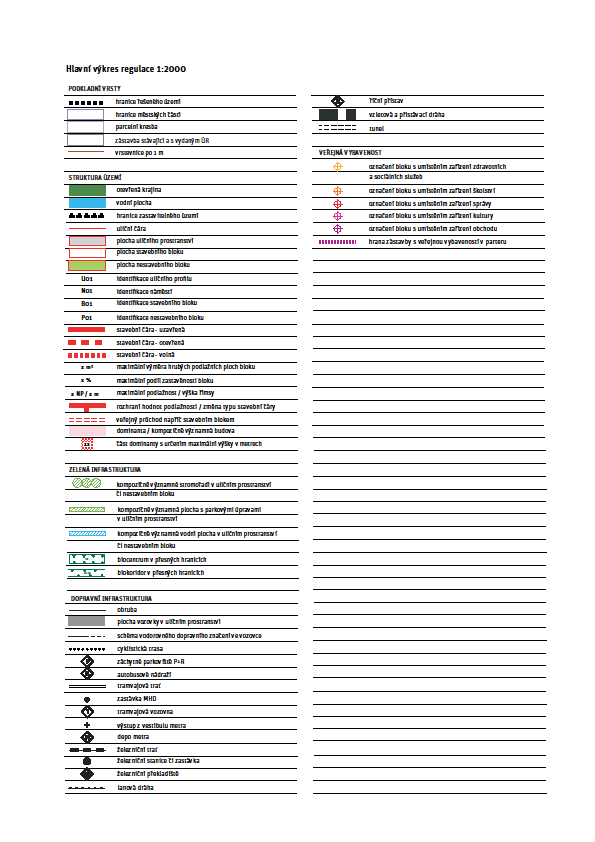 PŘÍLOHA Č. 4 – ZADÁVACÍ PODKLADY A VEŘEJNĚ DOSTUPNÉ ÚZEMNĚ PLÁNOVACÍ PODKLADY A DOKUMENTACE PRO ZPRACOVÁNÍ ÚSÚzemní plán sídelního útvaru hlavního města Prahy schválený usnesením Zastupitelstva hl. m. Prahy č. 10/05  ze dne 09. 09. 1999, který nabyl účinnosti dne 01. 01. 2000,  včetně  platných změn i změny  Z 2832/00 vydané usnesením Zastupitelstva hl. m. Prahy č. 39/85 dne 06. 09. 2018 formou opatření obecné povahy č. 55/2018 s účinností od 12. 10. 2018;Metodický pokyn  2019  k  územnímu  plánu  sídelního  útvaru  hlavního  města  Prahy,  příloha  č.  1 k usnesení Rady HMP č. 721 ze dne 23. 04. 2019, dostupný z: http://www.praha.eu/public/ac/23/4/2927994_960904_Metodicky_pokyn_2019.pdf, 31. 10. 2019;Zásady územního rozvoje hl. m. Prahy, vydané opatřením obecné povahy č. 08/2009 schváleného usnesením Zastupitelstva hl. m. Prahy č. 32/59 ze dne 17. 12. 2009, ve znění později vydaných Aktualizací č. 1-4;4. aktualizace Územně analytických podkladů hl. m. Prahy 2016 (ÚAP kraj a obec hl. m. Praha) ze dne 15. 6. 2017, usnesení ZHMP č. 28/24, dostupná na: http://uap.iprpraha.cz/;Veřejně přístupná verze návrhu Metropolitního plánu dostupná na: http://plan.iprpraha.cz/cs/upp- dokumentace;Nařízení č. 10/2016 Sb. hl. m. Prahy, Pražské stavební předpisy, v platném znění, dostupné na: http://www.iprpraha.cz/uploads/assets/dokumenty/psp/psp2016	oprava_tabulka_s101.pdf;Strategický plán hl. m. Prahy, aktualizace 2016, dostupný na: http://strategie.iprpraha.cz/;Manuál tvorby veřejných prostranství hlavního města Prahy. Institut plánování a rozvoje hl. m. Prahy, Praha, 2014, dostupný na:http://manual.iprpraha.cz/uploads/assets/manual_tvorby_verejnych_prostranstvi/pdf/IPR-SDM- KVP_Manual-tvorby-verejnych-prostranstvi.pdf;Cyklogenerel hl. m. Prahy;Analýza infrastrukturních potřeb hl. m. Prahy (zaměřená na infrastrukturu vybrané občanské vybavenosti), zveřejněná v lednu 2019, dostupné na:http://www.iprpraha.cz/clanek/1895/analyza-infrastrukturnich-potreb-hl-m-prahy-zamerena-na- infrastrukturu-vybrane-obcanske-vybavenosti;Open data volně ke stažení ve vektorové formě dostupná na: www.geoportalpraha.cz/cs/opendata.PŘÍLOHA Č. 5 – ZÁKLADNÍ PŘEDPISY A LITERATURAZákon č. 183/2006 Sb., stavební zákon, v platném znění. Zákon č. 201/2012 Sb., o ochraně ovzduší, v platném znění. Zákon č. 114/1992 Sb., o ochraně přírody a krajiny.Nařízení vlády č. 272/2011 Sb., o ochraně zdraví před nepříznivými účinky hluku a vibrací, v platném znění. Nařízení č. 10/2016 Sb. hl. m. Prahy, Pražské stavební předpisy, v platném znění.Vyhláška Ministerstva vnitra č. 380/2002 Sb. k přípravě a provádění úkolů ochrany obyvatelstva.Vyhláška č. 48/2014 Sb., kterou se mění vyhláška č. 428/2001 Sb., kterou se provádí zákon č. 274/2001 Sb., zákon o vodovodech a kanalizacích, ve znění pozdějších předpisů ČSN 73 6053. Odstavné a parkovací plochy silničních vozidel.ČSN 73 6102. Projektování křižovatek na silničních komunikacích v platném znění. Úřad pro technickou normalizaci, metrologii a státní zkušebnictví, Praha.ČSN 73 6110. Projektování místních komunikací v platném znění.ČSN 75 6101. Stokové sítě a kanalizační přípojky v platném znění. Úřad pro technickou normalizaci, metrologii a státní zkušebnictví, Praha.ČSN 75 9010. Vsakovací zařízení srážkových vod v platném znění. Úřad pro technickou normalizaci, metrologii a státní zkušebnictví, Praha.Metodika vymezování územního systému ekologické stability (jedná se o zcela novou metodiku zveřejněnou ve Věstníku MŽP 5/2017).Ministerstvo dopravy, 2017: Technické podmínky, Navrhování komunikací pro cyklisty [online], dostupné z: http://www.pjpk.cz/data/USR_001_2_8_TP/TP_179_2017.pdf, 24. 7. 2017.TNV 75 9011. Hospodaření se srážkovými vodami [online]. Ministerstvo zemědělství, dostupné z: http://eagri.cz/public/web/file/209372/TNV_75_9011    brezen_2013.pdf, 10. 4. 2017.Usnesení RHMP č. 1723 ze dne 18. 7. 2017: Strategie adaptace hl. m. Prahy na klimatickou změnu.ZÁKLADNÍ IDENTIFIKAČNÍ ÚDAJEZÁKLADNÍ IDENTIFIKAČNÍ ÚDAJENázev akceÚzemní studie PalmovkaMístok. ú. Libeň a KarlínPořizovatelMagistrát hl. m. Prahy, odbor územního rozvoje ředitel Ing. Martin ČemusZpracovalIng. et Ing. Marek PecháčekSpolupráceIng. arch. Lukáš Vacek, Ph.D.Datumúnor 2020